The UK Nuclear Industry Guide To:Overarching Management of Change and Principles Papers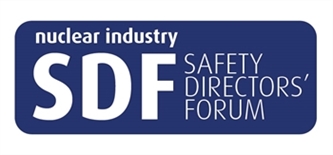 This Nuclear Industry Guide was produced by the Organisational Capability Working Group and published on behalf of the Nuclear Industry Safety Directors’ Forum (SDF)October 2020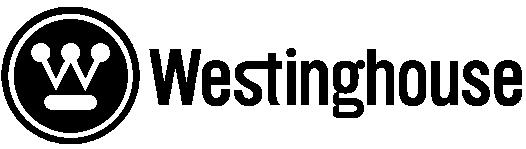 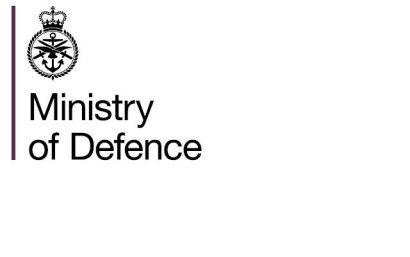 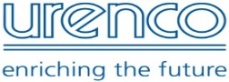 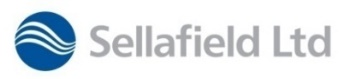 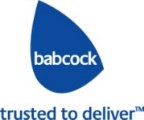 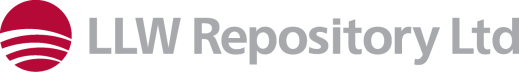 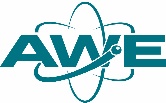 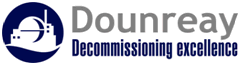 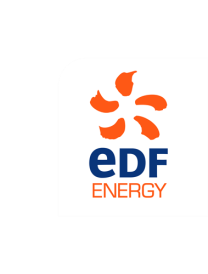 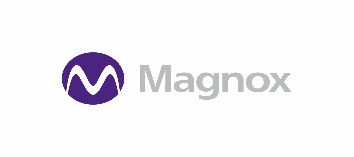 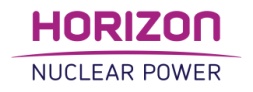 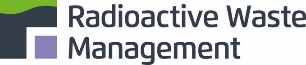 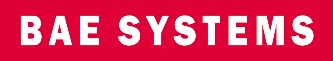 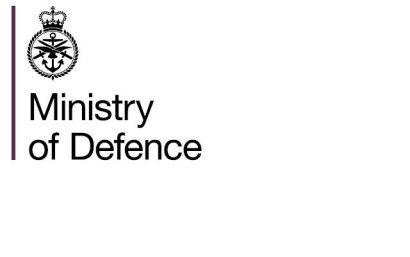 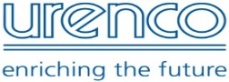 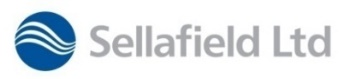 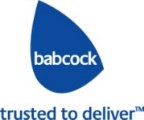 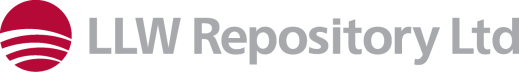 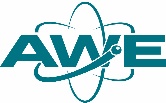 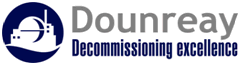 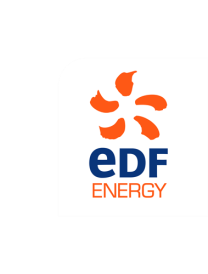 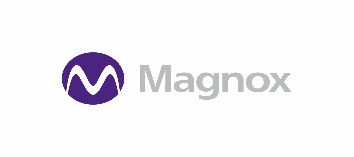 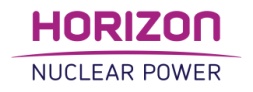 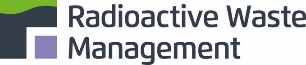 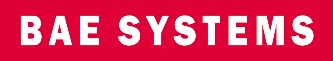 ForewordThis document has been produced to outline the different approaches that can be taken to manage large organisational changes. It outlines the different papers that can be produced to set the overall direction for a large organisational change and ensure that the risks are appropriately assessed and managed. It recognises that each organisation will need to take an approach that fits with their local context and the nature of the change that is being made.Safety Directors’ ForumIn a sector where health, safety, security and the protection of the environment is, and must always be, the number one priority, the Safety Directors’ Forum (SDF) plays a crucial role in bringing together nuclear executives to:Promote learning.Agree strategy on key issues facing the industry.Provide a network within the industry (including with government and regulators) and external to the industry.Provide an industry input to new developments in the industry.Ensure that the industry stays on its path of continual improvement.It also looks to identify key strategic challenges facing the industry in the fields of EHSQ&S and resolve them, often through working with the UK regulators and BEIS (Department for Business, Energy and Industrial Strategy), both of whom SDF meets twice yearly. The SDF members represent every part of the fuel cycle from fuel manufacture, through generation to reprocessing and waste treatment, including research, design, new build, decommissioning and care and maintenance. The Forum also has members who represent the Ministry of Defence (MOD) nuclear operations and authorisees, as well as “smaller licensees” such as universities and pharmaceutical companies. With over 25 members from every site licence company in the UK, every MOD authorised site and organisations which are planning to become site licensees the SDF represents a vast pool of knowledge and experience, which has made it a key consultee for Government and regulators on new legislation and regulation.The Forum has a strong focus on improvement across the industry. It has in place a number of subject-specific sub-groups looking in detail at issues such as radiological protection, human performance, learning from experience and the implementation of the new regulatory framework for security (Security Assessment Principles [SyAPS]). Such sub groups have developed a number of Good Practice Guides which have been adopted by the industry.Sub-Group DescriptionThis document is produced by the Organisational Capability Working Group, which is a sub-group of the Safety Directors’ Forum.  The Working Group was originally established in 2008 to produce a Nuclear Industry Code of Practice on the Nuclear Baseline and Management of Organisational Change (which has since been developed into a Good Practice Guide) and to share relevant good practice on this and related subjects. The Group brings together a wide range of representatives of UK Licensees and Defence Authorisees and also includes a representative from ONR, as shown on the front cover.Overarching documents as part of MoCsTAG048 says: The risk assessment for a large, complex change proposal (where there are a series of changes over a period of time, and/or there is uncertainty about the final end state) may indicate that it is preferable to divide the overall change into smaller, more manageable elements. In such instances, the licensee should produce an umbrella or ‘overarching’ management of change proposal to:-set out the end visiondefine phases and hold points, include governance links and dependencies between different aspects of the changedetail arrangements for cumulative impact assessment set a single, coherent framework for managing the different elements which are encompassed within itMaking a phased change can also enable the organisational baseline to be reviewed on a regular basis and updated so it reflects what is happening ‘on the ground’.This note outlines the different elements/activities that can make up different papers that can be developed as part of a large or complex MoCs. Each of the papers is written at a different level of detail starting from an Overarching Strategy and then Overarching MoC that cover the whole of the change down to individual MoCs for part of the change. It is not necessary to produce an overarching strategy paper and overarching MOC and Principle Paper, one may be sufficient on their own as long as it sets out clearly the trajectory to the end point, the way it will be split up into MOCs, and any risks which might arise from the totality rather than the individual subsidiary MOCs. The principal focus in any of the documents should be clarity of exposition of the intent of the change, the associated risks, and how they will be mitigated through effective local and corporate actions in implementation plans, and appropriate Hold Points. Some SLCs have moved away from developing Overarching MoC’s (OMoC) as it proved difficult to effectively assess and categorise them in advance of the underpinning MoC detail. Other organisations have produced indicative risk assessment at the early stage (as articulated in the table below) with the expectation that the document be reviewed/revised periodically to accompany the submission of any lower level MoCs. Lagging OMoC’s (where all the underpinning MoC’s are done first, followed by an Overarching one) have proved unpopular in some organisations as effectively all the underpinning MoC’s were held until the OMoC had gone through due approvals and if required Regulatory clearance. This created tension and potential drift if people started leaning towards the new organisational structure.  Instead they have created the concept of Principles Papers. These are used where a series of changes are to be introduced, or where some or all of the precise detail is not yet known. Principles Papers are formally approved in advance of any Management of Change Risk Assessments (MoCRAs).  At Sellafield MoCRAs are prepared where the scope of the change (before and after position) can clearly be defined and where screening indicates risk greater than ‘No/trivial’ effect.  Principles Papers set out the approach to managing a series of changes with the detail being captured in the underpinning proposals, thus avoiding unnecessary actual or perceived “salami-slicing” of changes. Sellafield Principles Papers go to a MoC Committee, often the Site MoC Committee if the MoC has impacts site wide, if site wide the NSC will more than likely have had prior discussion on the proposal. Once a Principles Paper has been considered (by the MoC Committee) and approved Responsible Managers in the areas subject to change are free to progress their changes and write their underpinning proposals which are then subject to the relevant approvals by category.  It should be noted that each organisation has their own LC/AC36 process, categorisation and rules about when they expect a risk or impact assessment to be undertaken and the approval route required which can vary from that outlined in the example above.In all the documents clearly setting out the problem statement up front is essential to ensure that the aims and objectives of the change are clearly understood and flow down from the high level document to those at the more detailed level. ElementOptioneering paper / Business casePrinciple papersOverarching MoCMoC (Assuming other papers are required)Ownership of ChangeY at strategic / sponsor level Y at strategic / responsible Manager levelY at strategic / responsible Manager level Y at detail / operational / responsible manager lower levelClear definition of the problem/ drivers for change/potential safety implicationsY at high level, should flow as golden thread in lower level documentationY at high level, should flow as golden thread in lower level documentationY at high level, should flow as golden thread in lower level documentationY at more detailed levelInterfaces / dependencies/cumulativeY at strategic levelY other MoCs across organisation within this group of MOCsY other MoCs across organisation within this group of MOCsY at local level and within the group of MOCsJustification for the changeY high levelY high levelY high levelY lower / local levelWhat is the vision / What does good look like / end goal /objectives Y Strategic levelY Strategic levelY Strategic levelY for this element of the changeOptions to meet objectives (stakeholder considerations)Y Strategic level/OrganisationalNoY departmental / directorate Y local / functional levelPro and Cons / Risks and Benefits of optionsY Strategic level/OrganisationalIndicative risksY departmental / directorate Y local / functional levelPreferred option, scope, JustificationY Strategic level/OrganisationalY Y departmental / directorate, including what is not going to changeY local / functional levelHold points/phasingNY where relevantY across the whole set of changesY in the implementation plan for this element of the changeRisk assessment/ cumulativeSometime seen in strategy paper at high level on chosen option but generally NoIndicative risksY high level risks including interfaces, cumulative risks, update if necessary from local MoCs. (Potentially still indicative risks if it precedes the lower level, detailed MoCs)Y local / functional levelImplementation/responsibilitiesDefinition of responsible person Y, high level.Responsibilities at individual MoC level, assign implementation plan ownersAssign action ownersCommunications/engagementY at strategic levelY, May reference development of a Comms strategyY to the scope of the whole changeY to scope of individual MoCCategoriseNNoY Cumulatively across whole changeY for individual changeGovernance / YYY depending on category for whole changeY depending on category of individual changeApprovalsNYYYIndicators / Success CriteriaY at strategic level (success criteria)When identified yes, may come later through MoC’s. Significant (Site wide) changes usually cover this though.Y success criteria and monitoring of key specific risks from the risk assessment, may need update from local MoCsY success criteria and monitoring of key specific risk from risk assessment for individual MoCReview Learn ImproveN, could be covered as part of overarching MoCYY across whole change Y at local level and needs to feed into overarching MoC reviewClose outN, can be done as part of the overarching MoCYYY